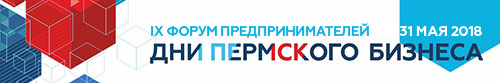 IX форум предпринимателей «Дни пермского бизнеса»Малый бизнес, меняющий город31 мая 2018

г. Пермь, шоссе Космонавтов 59, 2 этажВыставочная площадка «Пермская ярмарка»Организаторы:Администрация города ПермиНО «Пермский фонд развития предпринимательства»Официальная поддержка:Правительство Пермского краяПартнёры:Уполномоченный по защите прав предпринимателей в Пермском краеПермская торгово-промышленная палатаПермский городской бизнес-инкубаторЦентр поддержки экспорта Пермского краяПермское региональное отделение общероссийской общественной организации «ОПОРА РОССИИ»Телеком-партнёр форума: Дом.ру БизнесГенеральный информационный партнер: «РБК-Пермь»Деловая программа
Внимание! В программе возможны измененияс 8:30Регистрация участников форумаРабота выставочной экспозиции10:00-11:30Конгресс-холлПленарное заседание «Малый бизнес в проектах по преобразованию территорий и городских пространств»Ведущий: Станислав Загайнов, ведущий деловых новостей на телеканале «РБК-Пермь».Программа:Вступительное слово.Агеев Виктор Геннадьевич, первый заместитель главы Администрации г. Перми.О перспективах развития города Перми. Какие возможности есть у малого бизнеса?Торчинский Вячеслав Маркович, и.о. министра культуры Пермского края.Малый бизнес: головная боль или точка роста.Гилязова Елена Ефимовна, вице-президент Пермской торгово-промышленной палаты.Взгляд предпринимателя: малый бизнес, меняющий город. Центр городских инноваций.Ощепков Олег Евгеньевич, пермский предприниматель.Опыт регионов. Презентация успешных практик по преобразованию городских пространств.Барабаш Владимир Валерьевич, директор Фонда развития городских проектов г. Уфа.11:30-12:30ПерерывОбход выставочной экспозиции«Слепая дегустация» у конференц-зала №4Сколько людей, столько мнений. И только дегустация «вслепую» даст правдивый ответ!Конкурируют: молоко и творог из Кирова, Удмуртии, Башкортостана и Пермского края.Хотим узнать, стоит ли «покупать пермское»?Презентация Инвестиционного портала Пермского края на стенде «Мой бизнес».Носков Павел Алексеевич, генеральный директор ГБУ «Агентство инвестиционного развития Пермского края».Презентация Портала поставщиков товаров работ и услуг для обеспечения государственных и муниципальных нужд на стенде «Мой бизнес».Заргарян Павел Андреевич, заместитель министра по регулированию контрактной системы в сфере закупок Пермского края.12:30-14:00Конгресс-холлОткрытое заседание Совета по предпринимательству и улучшению инвестиционного климата в Пермском крае14:00-14:30ПерерывПрезентация ТОСЭР (г. Чусовой) на стенде14:30-16:00Конгресс-холлСекция «Уличная торговля» (1 часть)Информационный блокПрограмма:Презентация новой схемы размещения нестационарных торговых объектов:Доклад по схеме нестационарных торговых объектовТребования к внешнему виду нестационарных торговых объектовСпециализация нестационарных торговых объектовВыступления:Чибисов Алексей Валерьевич, заместитель председателя Правительства - министр промышленности, предпринимательства и торговли Пермского края.Пименова Ирина Геннадьевна, и.о. начальника Департамента экономики и промышленной политики Администрации г. Перми.Барабаш Владимир Валерьевич, директор Фонда развития городских проектов г. Уфа.Ярмарки, как эффективный инструмент организации уличной торговли:Ярмарки в системе уличной торговлиПрезентация ярмарок проходящих на территории г. ПермиДоклад о планируемых ярмарках и порядке их проведенияВыступления:Валиахметова Ирина Владимировна, начальник отдела торговли и услуг Департамента экономики и промышленной политики Администрации г. Перми.Антон Храмцов, создатель и организатор «Петербургской Ярмарки», CEO «Горбилет» (сервис по бронированию со скидкой в Петербурге), CEO Агентства по продвижению Fiesta Media.14:30-16:00Конференц-зал 1Секция «Экспортный потенциал пермского бизнеса»Программа:Приветственное слово, оглашение повестки.Арутюнов Тимур Эрнестович, руководитель Центра поддержки экспорта Пермского края.Стратегия развития внешнеэкономической деятельности Пермского края. Экспортный акселератор.Григоренко Ирина Григорьевна, заместитель министра экономического развития и инвестиций Пермского края.Барьеры экспортной деятельности и перспективы их снижения. Центр поддержки экспорта Пермского края как один из стратегических инструментов поддержки экспортно-ориентированных предприятий.Арутюнов Тимур Эрнестович, руководитель Центра поддержки экспорта Пермского края.Реальные примеры «Историй успеха» пермских компаний:- OneCommerceGroup, продажи на Amazon, Никита Бовыкин – основатель розничной компании - Gimmerstone, как продавать товары из России на рубеж, Богдан Бовыкин - основатель компании - ООО «Инкаб» и таможня - Краснокамская фабрика деревянной игрушки и ее новый бренд «WINTERTOYS» на выставке Spielwarenmesse (г. Нюрнберг)14:30-16:00Конференц-зал 2Секция «Менторство - как современная эффективная форма инкубации и акселерации бизнеса»Программа:Программы Фонда развития инноваций по поддержке инновационного бизнеса: СТАРТ, КОММЕРЦИАЛИЗАЦИЯ, РАЗВИТИЕ, КООПЕРАЦИЯ.Особенности оформления заявок.Выступающий: Митрофанов Александр Сергеевич, заместитель генерального директора Союза ИТЦ России.14:30-16:00Конференц-зал 3Секция «Развитие внутреннего туризма»Программа:Стратегия развития внутреннего туризма в Пермском крае.Презентация приоритетных туристических проектов, планов и направлений.Выступающие:Соснина Елена Викторовна, заместитель руководителя Администрации губернатора Пермского края.К участию приглашены:Туристский информационный центрпредприниматели из территорий, заинтересованные в развитии туристического бизнесапредставители муниципалитетов, ответственные за развитие потребительского рынкапредставители туроператоров14:30-16:00Конференц-зал 4Батл «Покупай Пермское: Потребители vs Производители»«Боксерский ринг», на котором встретятся «красные» (производители товаров «Покупай Пермское») и «синие» (потребители товаров «Покупай Пермское»).Модератор: Тимофеева Ольга Абдулловна, доцент кафедры маркетинга экономического факультета ПГНИУ.Рефери: Гилязова Елена Ефимовна, вице-президент Пермской торгово-промышленной палаты.Информатор: Каллю Елена, коммерческий директор сети «Семья».Поединки:МолокоМясоТортыКонфетыЯйцоПОКУПАЙ ПЕРМСКОЕ: за и против16:00-16:30Перерыв«FASHION ПЕРМЬ» показ коллекций пермских дизайнеровв центре павильона«Слепая дегустация» у конференц-зала №4Сколько людей, столько мнений. И только дегустация «вслепую» даст правдивый ответ!Конкурируют: молоко и творог из Кирова, Удмуртии, Башкортостана и Пермского края.Хотим узнать, стоит ли «покупать пермское»?16:30-18:00Конгресс-холлСекция «Уличная торговля» (2 часть)Образовательный блокСеминар «Опыт и перспективы развития уличного ритейла на своих кейсах»Ведущий: Антон Храмцов, создатель и организатор «Петербургской Ярмарки», CEO «Горбилет» (сервис по бронированию со скидкой в Петербурге), CEO Агентства по продвижению Fiesta Media.Программа:Перспективы и тренды уличного ритейла сегодня.Как делаем это мы? Презентация «Петербургской Ярмарки».Актуальность и задача маркетов в наше время.Основные проблемы и решения.Процесс организации ярмарки.Продвижение и реклама.Инструменты маркетинга и продаж для продавцов.Как не растерять аудиторию за 3 года?Результаты за 3 года и 28 событий.Вопросы.16:30-18:00Конференц-зал 1Семинар «Инструменты современного бизнеса. Стратегия предприятия»Программа:выстраиваем взаимоотношения с клиентами правильно;переходим от несогласованности действий к полноценной командной работе;превращаем социальные сети в эффективный рабочий инструмент.Выступающий: Вера Мельникова, руководитель направления Битрикс24 компании «Gagnidze Dynamics».зачем и кому нужна стратегия развития компании?как правильно организовать и провести стратегическую сессию?что делать с результатом стратегической сессии?Выступающий: Георгий Гагнидзе, основатель и генеральный директор консалтинговой компании «Gagnidze Dynamics».16:30-18:00Конференц-зал 2Менторская сессияПрограмма:Правила работы с инвесторами.Алексей Чернов, генеральный директор инвестиционной компании «Свободный капитал».Обзор акселерационных программ:Опыт акселерационных программ предприятий Инновационного Камского Кластера.Александра Карташова, руководитель службы инноваций «ИННОКАМ» (Республика Татарстан).Основные инструменты акселерации инновационных стартапов и традиционных бизнесов в программе «Бизнес-ментор».Оксана Бреднева, Татьяна Терентьева.Опыт акселерации стартапов на Сардинии.Скайп-подключение с совладельцем российско-итальянского акселератора Пьерпаоло Пани.16:30-18:00Конференц-зал 3Батл «Управление персоналом. Кто кого управляет?»Программа:Командное обсуждение и решение актуальных кейсов.Комментарии эксперта.Практические инструменты для принятия решений.Ведущий: Ольга Якимова, координатор проектов «Планета здоровья», бизнес-тренер, эксперт, основатель «Формула карьеры», автор книг.16:30-18:00Конференц-зал 4Секция «Подготовка презентаций и продающих выступлений»Программа:Для чего нужно выступать и как с помощью выступлений начать зарабатывать?Как выбрать тему?Как подготовиться и сделать так, чтобы ваше выступление запомнилось?Как убрать волнение и неуверенность?Структура речи и слайды.Лайфхаки при работе с камерой.Ведущий: Андрей Осипов, тренер по ораторскому искусству, личной эффективности и командообразованию, ведущий ораторского клуба «Лига Ораторов», автор видеокурса по развитию голоса «И это мой голос!».